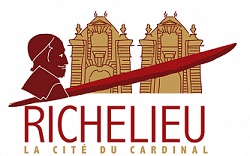 À remplir et à remettre au Directeur de votre établissement scolaire  OU  à la mairie au plus tard le 23 Aout 2019.Renseignements concernant le père :Nom et prénom : ……………………………………………………………………..….	Adresse : 	N °de téléphone personnel : ……………………………………………………………………N° de téléphone du travail : ……………………………………………………………………Profession : 	Coordonnées de l’employeur : 	Renseignements concernant la mère :Nom et prénom : ……………………………………………………………………..	Adresse : 	N °de téléphone personnel : ……………………………………………………………………N° de téléphone du travail : ……………………………………………………………………Profession : 	Coordonnées de l’employeur :	 N° allocataire : 	Nom / Prénom / n° téléphone et Adresse de la personne qui viendra chercher l’enfant si différente des parents : ………………………………………………………………………………………………………………		………………………………………………………………………………………………………………Observations éventuelles : Horaires de fréquentation : cocher la caseJe soussigné (e),		 parent ou représentant légal, reconnaît avoir pris connaissance du règlement intérieur de la garderie périscolaire communale, certifie exacts les renseignements ci-dessus.Fait à 	, leSignature : Enfant 1Enfant 2Nom Prénom Date de naiss.Lieu de naiss.Adresse habituelleClasse LundiMardiMercrediJeudiVendredi7h30 - 8h008h00 - 8h3016h00 - 16h3016h30 - 17h0017h00 - 17h3017h30 - 18h0018h00 - 18h30